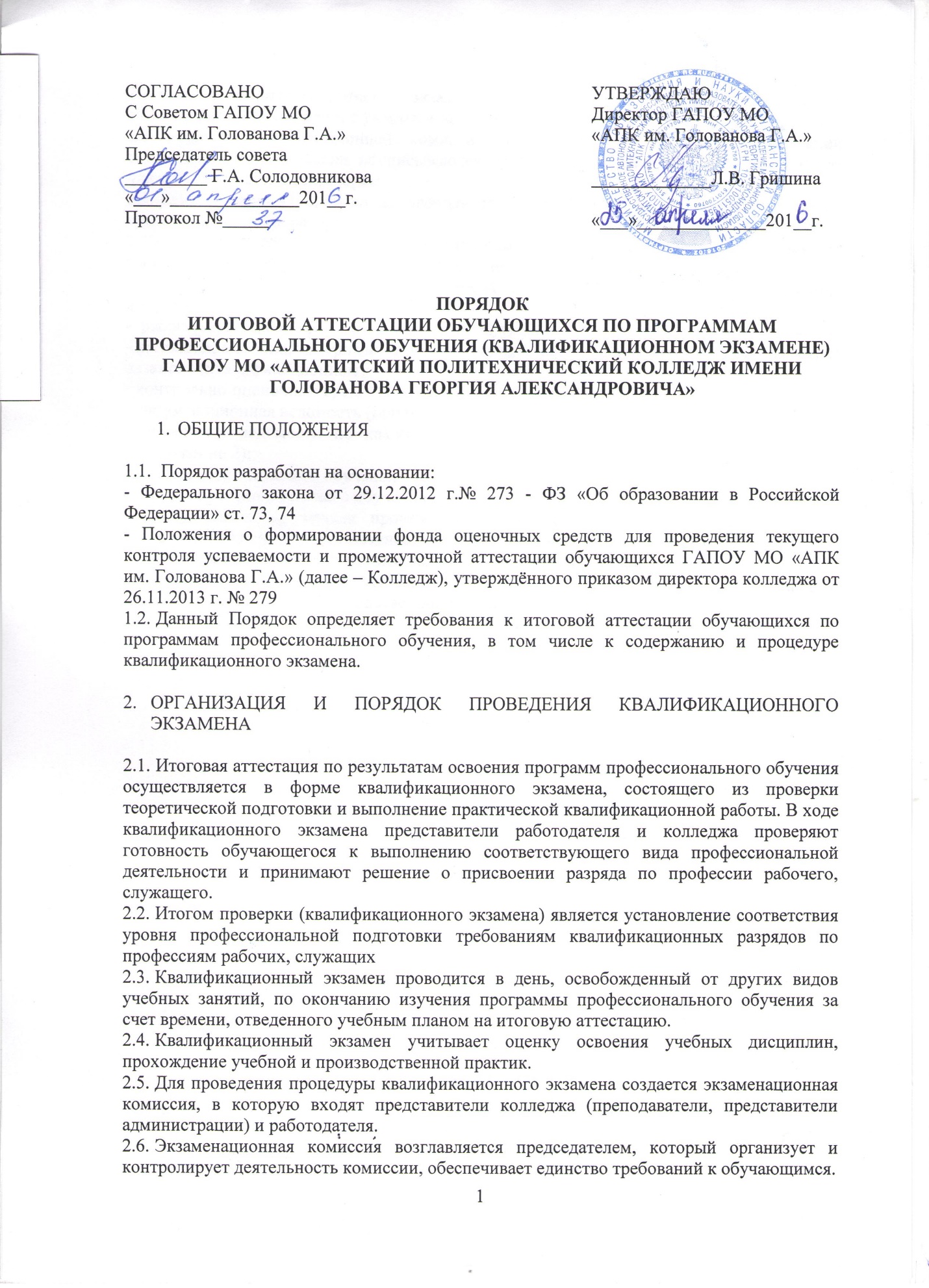 ПОРЯДОКИТОГОВОЙ АТТЕСТАЦИИ ОБУЧАЮЩИХСЯ ПО ПРОГРАММАМ ПРОФЕССИОНАЛЬНОГО ОБУЧЕНИЯ (КВАЛИФИКАЦИОННОМ ЭКЗАМЕНЕ)ГАПОУ МО «АПАТИТСКИЙ ПОЛИТЕХНИЧЕСКИЙ КОЛЛЕДЖ ИМЕНИ ГОЛОВАНОВА ГЕОРГИЯ АЛЕКСАНДРОВИЧА»ОБЩИЕ ПОЛОЖЕНИЯ Порядок разработан на основании:- Федерального закона от 29.12.2012 г.№ 273 - ФЗ «Об образовании в Российской Федерации» ст. 73, 74- Положения о формировании фонда оценочных средств для проведения текущего контроля успеваемости и промежуточной аттестации обучающихся ГАПОУ МО «АПК им. Голованова Г.А.» (далее – Колледж), утверждённого приказом директора колледжа от 26.11.2013 г. № 279Данный Порядок определяет требования к итоговой аттестации обучающихся по программам профессионального обучения, в том числе к содержанию и процедуре квалификационного экзамена. ОРГАНИЗАЦИЯ И ПОРЯДОК ПРОВЕДЕНИЯ КВАЛИФИКАЦИОННОГО ЭКЗАМЕНАИтоговая аттестация по результатам освоения программ профессионального обучения осуществляется в форме квалификационного экзамена, состоящего из проверки теоретической подготовки и выполнение практической квалификационной работы. В ходе квалификационного экзамена представители работодателя и колледжа проверяют готовность обучающегося к выполнению соответствующего вида профессиональной деятельности и принимают решение о присвоении разряда по профессии рабочего, служащего.Итогом проверки (квалификационного экзамена) является установление соответствия уровня профессиональной подготовки требованиям квалификационных разрядов по профессиям рабочих, служащихКвалификационный экзамен проводится в день, освобожденный от других видов учебных занятий, по окончанию изучения программы профессионального обучения за счет времени, отведенного учебным планом на итоговую аттестацию.Квалификационный экзамен учитывает оценку освоения учебных дисциплин, прохождение учебной и производственной практик.Для проведения процедуры квалификационного экзамена создается экзаменационная комиссия, в которую входят представители колледжа (преподаватели, представители администрации) и работодателя.Экзаменационная комиссия возглавляется председателем, который организует и контролирует деятельность комиссии, обеспечивает единство требований к обучающимся.Сдача квалификационного экзамена проводится на открытых заседаниях экзаменационной комиссии с участием не менее двух третей ее состава.Заседания экзаменационной комиссии протоколируются. Протоколы заседаний экзаменационной комиссии подписываются председателем, заместителем председателя, членами комиссии и секретарем.Квалификационный экзамен проводится в специально подготовленных учебных мастерских или лабораторияхВ период подготовки к квалификационному экзамену   проводятся консультации за счет общего бюджета времени, отведенного учебным планом на консультации.К началу квалификационного экзамена должны быть подготовлены следующие документы:-  рабочая программа производственного обучения;- наглядные пособия, материалы справочного характера, разрешенные к использованию на экзамене (квалификационном);- контрольно-оценочные средства для квалификационного экзамена;-  экзаменационная ведомость (приложение 1);- оценочные ведомости по квалификационному экзамену на каждого обучающегося (приложение 2);- журнал теоретического обучения учебной группы;- журнал производственного обучения группы.Программа и порядок проведения квалификационного экзамена доводятся до сведения обучающихся в не позднее, чем за 1 месяц до даты проведения экзамена.К квалификационному экзамену по программе профессионального обучения допускаются обучающиеся, успешно освоившие все дисциплины учебного плана и программы учебной и производственной практик.СОГЛАСОВАНОС Советом ГАПОУ МО«АПК им. Голованова Г.А.»Председатель совета_________ Г.А. Солодовникова«___»______________201__г.Протокол №_____УТВЕРЖДАЮДиректор ГАПОУ МО«АПК им. Голованова Г.А.»_____________Л.В. Гришина«___»______________201__г.